РОССИЙСКАЯ ФЕДЕРАЦИЯКОСТРОМСКАЯ ОБЛАСТЬГАЛИЧСКИЙ МУНИЦИПАЛЬНЫЙ РАЙОНСОВЕТ ДЕПУТАТОВДМИТРИЕВСКОГО СЕЛЬСКОГО ПОСЕЛЕНИЯР Е Ш Е Н И Еот « 30 » ноября 2018 года № 177Об утверждении Порядка организации и осуществления муниципального контроля в области торговой деятельности на территории Дмитриевского сельского поселения Галичского муниципального района Костромской областиВ соответствии с Федеральным законом от 06.10.2003 N 131-ФЗ (в ред. от 28.11.2015 N 357-ФЗ) "Об общих принципах организации местного самоуправления в Российской Федерации", Федеральным законом от 26.12.2008 N 294-ФЗ "О защите прав юридических лиц и индивидуальных предпринимателей при осуществлении государственного контроля (надзора) и муниципального контроля", Федеральным законом от 28.12.2009 № 381-ФЗ «Об основах государственного регулирования торговой деятельности в Российской Федерации», руководствуясь Уставом муниципального образования Дмитриевское сельское поселение Галичского муниципального района Костромской области, Совет депутатов сельского поселения РЕШИЛ:1. Утвердить Порядок организации и осуществления муниципального контроля в области торговой деятельности на территории Дмитриевского сельского поселения Галичского муниципального района Костромской области согласно приложению.2. Контроль за исполнением настоящего постановления возложить на заместителя главы администрации Дмитриевского сельского поселения.3. Настоящее постановление вступает в силу со дня его официального опубликования (обнародования).Глава сельского поселения:                                                                              А.В.ТютинПриложениек решению Совета депутатовДмитриевского сельского поселенияГаличского муниципального районаКостромской областиот 30 ноября 2018г. № 177ПОРЯДОКОРГАНИЗАЦИИ И ОСУЩЕСТВЛЕНИЯ МУНИЦИПАЛЬНОГО КОНТРОЛЯ В ОБЛАСТИ ТОРГОВОЙ ДЕЯТЕЛЬНОСТИ НА ТЕРРИТОРИИ ДМИТРИЕВСКОГО СЕЛЬСКОГО ПОСЕЛЕНИЯ ГАЛИЧСКОГО МУНИЦИПАЛЬНОГО РАЙОНА КОСТРОМСКОЙ ОБЛАСТИ1. Общие положения1.1. Настоящий Порядок организации и осуществления муниципального контроля в области торговой деятельности на территории Дмитриевского сельского поселения Галичского муниципального района Костромской области (далее - Порядок) разработан в соответствии с Федеральными законами от 06.10.2003 № 131-ФЗ (в ред. от 28.11.2015 N 357-ФЗ) "Об общих принципах организации местного самоуправления в Российской Федерации", Федеральным законом от 28.12.2009 № 381-ФЗ «Об основах государственного регулирования торговой деятельности в Российской Федерации», Федеральным законом от 26.12.2008 № 294-ФЗ "О защите прав юридических лиц и индивидуальных предпринимателей при осуществлении государственного контроля (надзора) и муниципального контроля" (далее – Федеральный закон 294-ФЗ), Уставом муниципального образования Дмитриевское  сельское поселение Галичского муниципального района Костромской области.1.2. В настоящем Порядке используются следующие основные понятия:1.2.1. Муниципальный контроль в области торговой деятельности — деятельность органа местного самоуправления, уполномоченного в соответствии с федеральными законами на организацию и проведение на территории Дмитриевского сельского поселения Галичского муниципального района Костромской области проверок соблюдения юридическими лицами, индивидуальными предпринимателями требований, установленных муниципальными правовыми актами Дмитриевского сельского поселения Галичского муниципального района Костромской области, а также требований, установленных федеральными законами, законами Костромской области (далее - обязательные требования) в области торговой деятельности, а также на организацию и проведение мероприятий по профилактике нарушений указанных требований.1.2.2. Торговая деятельность — вид предпринимательской деятельности, связанный с приобретением и продажей товаров.1.2.3. Органом муниципального контроля в области торговой деятельности является администрация Дмитриевского сельского поселения Галичского муниципального района Костромской области (далее по тексту — орган муниципального контроля).1.2.4. Проверка — совокупность проводимых органом муниципального контроля в отношении юридического лица, индивидуального предпринимателя мероприятий по контролю для оценки соответствия осуществляемых ими деятельности или действий (бездействия), реализуемых ими товаров и предоставляемых услуг в области торговой деятельности на территории муниципального образования Дмитриевского сельского поселения Галичского муниципального района Костромской области обязательным требованиям и требованиям, установленным муниципальными правовыми актами, в области торговой деятельности.1.2.5. Нестационарный торговый объект - торговый объект, представляющий собой временное сооружение или временную конструкцию, не связанные прочно с земельным участком вне зависимости от наличия или отсутствия подключения (технологического присоединения) к сетям инженерно-технического обеспечения, в том числе передвижное сооружение.1.3. Целью муниципального контроля является предупреждение, выявление и пресечение нарушений обязательных требований и требований, установленных муниципальными нормативными правовыми актами, в области торговой деятельности.1.4. Предметом муниципального контроля в области торговой деятельности является проверка соблюдения юридическими лицами, индивидуальными предпринимателями, физическими лицами, не зарегистрированными в качестве индивидуального предпринимателя (далее - граждане), в процессе осуществления торговой деятельности обязательных требований и требований, установленных муниципальными правовыми актами муниципального образования Дмитриевского сельского поселения Галичского муниципального района Костромской области в области торговой деятельности по:размещению нестационарных торговых объектов;организации ярмарок и продажи товаров (выполнения работ, оказания услуг) на них;ограничений при осуществлении юридическими лицами и индивидуальными предпринимателями розничной торговли алкогольной продукцией;организации розничных рынков;В сфере размещения нестационарных торговых объектов - соблюдение при осуществлении деятельности юридическим лицом, индивидуальным предпринимателем установленных муниципальными правовыми актами муниципального образования Дмитриевского сельского поселения Галичского муниципального района Костромской области требований о месте нахождения нестационарного торгового объекта, специализации нестационарного торгового объекта, типе торгового объекта, используемого для осуществления торговой деятельности, сроке осуществления деятельности, площади нестационарного торгового объекта.В сфере организации и проведения ярмарок – соблюдение организатором ярмарки установленных муниципальными правовыми актами Дмитриевского сельского поселения Галичского муниципального района Костромской области мест организации и проведения ярмарки. В сфере организации розничных рынков - сведения, содержащиеся в документах юридического лица (управляющей рынком компании), устанавливающих их организационно-правовую форму, права и обязанности, предусмотренные законодательством Российской Федерации, и документы, используемые при осуществлении их деятельности и связанные с исполнением ими следующих требований, установленных муниципальными правовыми актами в сфере организации розничных рынков:о месторасположении розничного рынка;о сроке действия разрешения на право организации розничного рынка; о типе розничного рынка;о количестве торговых мест на универсальных рынках для осуществления деятельности по продаже сельскохозяйственной продукции гражданами - главами крестьянских (фермерских) хозяйств, членами таких хозяйств, гражданами, ведущими личные подсобные хозяйства или занимающимся садоводством, огородничеством, животноводством, в количестве не менее чем 20 процентов торговых мест от количества торговых мест, предусматриваемых схемой размещения для торговли продовольственной группой товаров.В сфере ограничений при осуществлении юридическими лицами и индивидуальными предпринимателями розничной торговли алкогольной продукцией - соблюдение границ прилегающих к некоторым организациям и объектам территорий, на которых не допускается розничная продажа алкогольной продукции с содержанием этилового спирта более 0,5 процентов объема готовой продукции1.5. Муниципальный контроль в области торговой деятельности на территории Дмитриевского сельского поселения Галичского муниципального района Костромской области осуществляется администрацией Дмитриевского сельского поселения Галичского муниципального района Костромской области (далее -орган муниципального контроля) в соответствии с федеральными законами, законами Костромской области, нормативными правовыми актами муниципального образования Дмитриевского сельского поселения Галичского муниципального района, настоящим Порядком.1.6. При осуществлении муниципального контроля орган муниципального контроля взаимодействует с органами государственной власти, органами прокуратуры, правоохранительными органами, специалистами отраслевых органов администрации, предприятиями, учреждениями, организациями и общественными объединениями, а также гражданами по вопросам проведения проверок, ведения учета и обмена соответствующей информацией.Взаимодействие при проведении проверок в отношении юридических лиц, индивидуальных предпринимателей осуществляется в соответствии с Федеральным законом от 26.12.2008 года № 294-ФЗ.1.7. Перечень должностных лиц органа муниципального контроля, уполномоченных на осуществление муниципального контроля в области торговой деятельности:- заместитель главы администрации  сельского поселения; - ведущий специалист администрации по управлению муниципальным имуществом, землепользованию и другим вопросам администрации.1.8. Лица, препятствующие осуществлению муниципального контроля в области торговой деятельности, несут ответственность в соответствии с законодательством Российской Федерации.2. Организация и проведение плановой проверки2.1. Предметом плановой проверки является проверка соблюдения юридическими лицами, индивидуальными предпринимателями, физическими лицами, не зарегистрированными в качестве индивидуального предпринимателя, в процессе осуществления торговой деятельности совокупности предъявляемых обязательных требований и требований, установленных муниципальными правовыми актами муниципального образования Дмитриевского сельского поселения Галичского муниципального района Костромской области в области торговой деятельности, а также соответствие сведений, содержащихся в уведомлении о начале осуществления отдельных видов предпринимательской деятельности, обязательным требованиям.2.2. Плановые проверки проводятся не чаще чем один раз в три года.2.3. Плановые проверки проводятся на основании Ежегодного плана проверок, разрабатываемого органом муниципального контроля и утверждаемого Главой администрации Дмитриевского сельского поселения.Утвержденный ежегодный план проведения плановых проверок доводится до сведения заинтересованных лиц посредством его размещения на официальном сайте органа муниципального контроля в сети "Интернет" либо иным доступным способом.В срок до 1 сентября года, предшествующего году проведения плановых проверок, орган муниципального контроля направляет проекты Ежегодных планов проверок в органы прокуратуры по месту нахождения юридических лиц и индивидуальных предпринимателей, в отношении которых планируется проведение плановой проверки, для рассмотрения на предмет законности включения в них объектов муниципального контроля и внесения предложений о проведении совместных плановых проверок.Орган муниципального контроля рассматривает предложения на проект Ежегодного плана проверок, поступающие от органов прокуратуры, и по итогам их рассмотрения направляет в органы прокуратуры в срок до 1 ноября года, предшествующего году проведения плановых проверок, утвержденный главой администрации Дмитриевского сельского поселения Галичского муниципального района Костромской области Ежегодный план проверок.Основания для включения плановой проверки в Ежегодный план поверок указаны в части 8 статьи 9 Федерального закона № 294-ФЗ.2.4. Плановая проверка проводится в форме документарной проверки и (или) выездной проверки в порядке, установленном статьями 11 и 12 Федерального закона № 294-ФЗ.2.5. О проведении плановой проверки юридическое лицо, индивидуальный предприниматель уведомляются органом государственного контроля (надзора), органом муниципального контроля не позднее чем за три рабочих дня до начала ее проведения посредством направления копии распоряжения или приказа руководителя, заместителя руководителя органа государственного контроля (надзора), органа муниципального контроля о начале проведения плановой проверки заказным почтовым отправлением с уведомлением о вручении и (или) посредством электронного документа, подписанного усиленной квалифицированной электронной подписью и направленного по адресу электронной почты юридического лица, индивидуального предпринимателя, если такой адрес содержится соответственно в едином государственном реестре юридических лиц, едином государственном реестре индивидуальных предпринимателей либо ранее был представлен юридическим лицом, индивидуальным предпринимателем в орган государственного контроля (надзора), орган муниципального контроля, или иным доступным способом.3. Организация и проведение внеплановой проверки3.1. Предметом внеплановой проверки является соблюдение юридическим лицом, индивидуальным предпринимателем, гражданами, в процессе осуществления торговой деятельности обязательных требований и требований, установленных муниципальными правовыми актами, выполнение предписаний органов муниципального контроля, проведение мероприятий по предотвращению причинения вреда жизни, здоровью граждан, вреда животным, растениям, окружающей среде, объектам культурного наследия (памятникам истории и культуры) народов Российской Федерации, музейным предметам и музейным коллекциям, включенным в состав Музейного фонда Российской Федерации, особо ценным, в том числе уникальным, документам Архивного фонда Российской Федерации, документам, имеющим особое историческое, научное, культурное значение, входящим в состав национального библиотечного фонда, по обеспечению безопасности государства, по предупреждению возникновения чрезвычайных ситуаций природного и техногенного характера, по ликвидации последствий причинения такого вреда.3.2. Основаниями для проведения внеплановой проверки являются:1) истечение срока исполнения юридическим лицом, индивидуальным предпринимателем ранее выданного предписания об устранении выявленного нарушения обязательных требований и (или) требований, установленных муниципальными правовыми актами;2) поступление в орган муниципального контроля заявления от юридического лица или индивидуального предпринимателя о предоставлении правового статуса, специального разрешения (лицензии) на право осуществления отдельных видов деятельности или разрешения (согласования) на осуществление иных юридически значимых действий, если проведение соответствующей внеплановой проверки юридического лица, индивидуального предпринимателя предусмотрено правилами предоставления правового статуса, специального разрешения (лицензии), выдачи разрешения (согласования);3) мотивированное представление должностного лица органа муниципального контроля по результатам анализа результатов мероприятий по контролю без взаимодействия с юридическими лицами, индивидуальными предпринимателями, рассмотрения или предварительной проверки поступивших в органы муниципального контроля обращений и заявлений граждан, в том числе индивидуальных предпринимателей, юридических лиц, информации от органов государственной власти, органов местного самоуправления, из средств массовой информации о следующих фактах:возникновение угрозы причинения вреда жизни, здоровью граждан, вреда животным, растениям, окружающей среде, объектам культурного наследия (памятникам истории и культуры) народов Российской Федерации, музейным предметам и музейным коллекциям, включенным в состав Музейного фонда Российской Федерации, особо ценным, в том числе уникальным, документам Архивного фонда Российской Федерации, документам, имеющим особое историческое, научное, культурное значение, входящим в состав национального библиотечного фонда, безопасности государства, а также угрозы чрезвычайных ситуаций природного и техногенного характера;причинение вреда жизни, здоровью граждан, вреда животным, растениям, окружающей среде, объектам культурного наследия (памятникам истории и культуры) народов Российской Федерации, музейным предметам и музейным коллекциям, включенным в состав Музейного фонда Российской Федерации, особо ценным, в том числе уникальным, документам Архивного фонда Российской Федерации, документам, имеющим особое историческое, научное, культурное значение, входящим в состав национального библиотечного фонда, безопасности государства, а также возникновение чрезвычайных ситуаций природного и техногенного характера;4) выявление при проведении мероприятий без взаимодействия с юридическими лицами, индивидуальными предпринимателями при осуществлении видов государственного контроля (надзора), указанных в частях 1 и 2 статьи 8.1 Федерального закона 294-ФЗ, параметров деятельности юридического лица, индивидуального предпринимателя, соответствие которым или отклонение от которых согласно утвержденным органом государственного контроля (надзора) индикаторам риска является основанием для проведения внеплановой проверки, которое предусмотрено в положении о виде федерального государственного контроля (надзора);5) приказ (распоряжение) руководителя органа государственного контроля (надзора), изданный в соответствии с поручениями Президента Российской Федерации, Правительства Российской Федерации и на основании требования прокурора о проведении внеплановой проверки в рамках надзора за исполнением законов по поступившим в органы прокуратуры материалам и обращениям.3.3.Обращения и заявления, не позволяющие установить лицо, обратившееся в орган муниципального контроля, а также обращения и заявления, не содержащие сведений о фактах, указанных в подпункте 2 пункта 3.2 настоящего Порядка, не могут служить основанием для проведения внеплановой проверки. В случае, если изложенная в обращении или заявлении информация может в соответствии с подпунктом 2 пункта 3.2  настоящего Порядка  может являться основанием для проведения внеплановой проверки, должностное лицо  органа муниципального контроля при наличии у него обоснованных сомнений в авторстве обращения или заявления обязано принять разумные меры к установлению обратившегося лица. Обращения и заявления, направленные заявителем в форме электронных документов, могут служить основанием для проведения внеплановой проверки только при условии, что они были направлены заявителем с использованием средств информационно-коммуникационных технологий, предусматривающих обязательную авторизацию заявителя в единой системе идентификации и аутентификации.3.4. Внеплановая проверка проводится в форме документарной проверки и (или) выездной проверки в порядке, установленном соответственно статьями 11 и 12 Федерального закона № 294-ФЗ.3.5.Внеплановая выездная проверка юридических лиц, индивидуальных предпринимателей, может быть проведена по основаниям, указанным в абзацах первом, втором подпункта 2 пункта 3.2 настоящего Порядка, органом муниципального контроля после согласования с органом прокуратуры по месту осуществления деятельности таких юридических лиц, индивидуальных предпринимателей.Проведение внеплановых проверок соблюдения обязательных требований граждан осуществляется без согласования с органами прокуратуры и проводятся по основаниям, предусмотренным в подпункте 1, в абзацах первом, втором подпункта 2 пункта 3.2 настоящего Порядка, а также в случае непосредственного обнаружения должностным лицом органа муниципального контроля нарушений обязательных требований.3.6. В день подписания распоряжения о проведении внеплановой выездной проверки юридического лица, индивидуального предпринимателя в целях согласования ее проведения орган муниципального контроля представляет либо направляет заказным почтовым отправлением с уведомлением о вручении или в форме электронного документа, подписанного электронной цифровой подписью, в орган прокуратуры по месту осуществления деятельности юридического лица, индивидуального предпринимателя заявление о согласовании проведения внеплановой выездной проверки. К этому заявлению прилагаются копия распоряжения администрации Дмитриевского сельского поселения Галичского муниципального района Костромской области о проведении внеплановой выездной проверки и документы, которые содержат сведения, послужившие основанием ее проведения.     3.7. О проведении внеплановой выездной проверки, за исключением внеплановой выездной проверки, основания проведения которой указаны в подпункте 2 пункта 3.2 настоящего Порядка, юридическое лицо, индивидуальный предприниматель, гражданин уведомляются органом муниципального контроля не менее чем за двадцать четыре часа до начала ее проведения заказным почтовым отправлением с уведомлением о вручении, нарочно, по телефону, посредством передачи телефонограммы (факсограммы).     3.8. В случае если в результате деятельности юридического лица, индивидуального предпринимателя, гражданина причинен или причиняется вред жизни, здоровью граждан, вред животным, растениям, окружающей среде, объектам культурного наследия (памятникам истории и культуры) народов Российской Федерации, безопасности государства, а также возникли или могут возникнуть чрезвычайные ситуации природного и техногенного характера, предварительное уведомление юридических лиц, индивидуальных предпринимателей, граждан о начале проведения внеплановой выездной проверки не требуется.     3.9. В случае, если основанием для проведения внеплановой проверки является истечение срока исполнения юридическим лицом, индивидуальным предпринимателем предписания об устранении выявленного нарушения обязательных требований и (или) требований, установленных муниципальными правовыми актами, предметом такой проверки может являться только исполнение выданного органом государственного контроля (надзора) и (или) органом муниципального контроля предписания.3.10. Заверенная печатью копия распоряжения администрации Дмитриевского  сельского поселения Галичского муниципального района Костромской области о проведении проверки вручается под роспись должностными лицами органа муниципального контроля, проводящими проверку, руководителю, иному должностному лицу или уполномоченному представителю юридического лица, индивидуальному предпринимателю, его уполномоченному представителю, гражданину, его уполномоченному представителю одновременно с предъявлением служебных удостоверений.4. Сроки проведения проверок 4.1. Срок проведения каждой из проверок, предусмотренных статьями 11 и 12 Федерального закона 294-ФЗ, не может превышать двадцать рабочих дней.4.2. В отношении одного субъекта малого предпринимательства общий срок проведения плановых выездных проверок не может превышать пятьдесят часов для малого предприятия и пятнадцать часов для микропредприятия в год4.3. В исключительных случаях, связанных с необходимостью проведения сложных и (или) длительных исследований, испытаний, специальных экспертиз и расследований на основании мотивированных предложений должностных лиц органа муниципального контроля, проводящих выездную плановую проверку, срок проведения выездной плановой проверки может быть продлен главой администрации Дмитриевского сельского поселения Галичского муниципального района, но не более чем на двадцать рабочих дней, в отношении малых предприятий не более чем на пятьдесят часов, микропредприятий не более чем на пятнадцать часов.4.4. Срок проведения каждой из предусмотренных статьями 11 и 12 настоящего Федерального закона проверок в отношении юридического лица, которое осуществляет свою деятельность на территориях нескольких субъектов Российской Федерации, устанавливается отдельно по каждому филиалу, представительству, обособленному структурному подразделению юридического лица, при этом общий срок проведения проверки не может превышать шестьдесят рабочих дней.5. Порядок организации проверки5.1. Проверка проводится на основании распоряжения администрации Дмитриевского сельского поселения Галичского муниципального района Костромской области о проведении проверки, согласно приложения № 1.Проверка может проводиться только должностным лицом или должностными лицами, которые указаны в распоряжении администрации Дмитриевского сельского поселения Галичского муниципального района Костромской области о проведении проверки5.2. В распоряжении указываются:1) наименование органа муниципального контроля; 2) фамилии, имена, отчества, должности должностного лица или должностных лиц, уполномоченных на проведение проверки, а также привлекаемых к проведению проверки экспертов, представителей экспертных организаций; 3) наименование юридического лица или фамилия, имя, отчество индивидуального предпринимателя, проверка которых проводится, места нахождения юридических лиц (их филиалов, представительств, обособленных структурных подразделений) или места жительства индивидуальных предпринимателей и места фактического осуществления ими деятельности; 4) цели, задачи, предмет проверки и срок ее проведения; 5) правовые основания проведения проверки, в том числе подлежащие проверке обязательные требования и требования, установленные муниципальными правовыми актами; 6) сроки проведения и перечень мероприятий по контролю, необходимых для достижения целей и задач проведения проверки;7) перечень административных регламентов по осуществлению муниципального контроля; 8) перечень документов, представление которых юридическим лицом, индивидуальным предпринимателем необходимо для достижения целей и задач проведения проверки; 9) даты начала и окончания проведения проверки5.2. Заверенная печатью копия распоряжения администрации Дмитриевского сельского поселения Галичского муниципального района Костромской области о проведении проверки вручается под роспись должностными лицами органа муниципального контроля, проводящими проверку, руководителю, иному должностному лицу или уполномоченному представителю юридического лица, индивидуальному предпринимателю, его уполномоченному представителю, гражданину, его уполномоченному представителю одновременно с предъявлением служебных удостоверений. По требованию подлежащих проверке лиц должностные лица органа муниципального контроля обязаны представить информацию об органах, а также об экспертах, экспертных организациях в целях подтверждения своих полномочий.5.3. По просьбе руководителя, иного должностного лица или уполномоченного представителя юридического лица, индивидуального предпринимателя, его уполномоченного представителя, гражданина, его уполномоченного представителя должностные лица органа муниципального контроля обязаны ознакомить подлежащих проверке лиц с административным регламентом и Порядком проведения проверки.6. Ограничения при проведении проверки6.1. При проведении проверки должностные лица органа муниципального контроля не вправе: 1) проверять выполнение обязательных требований и требований, установленных муниципальными правовыми актами, если такие требования не относятся к полномочиям органа муниципального контроля, от имени которых действуют эти должностные лица;1.1) проверять выполнение требований, установленных нормативными правовыми актами органов исполнительной власти СССР и РСФСР, а также выполнение требований нормативных документов, обязательность применения которых не предусмотрена законодательством Российской Федерации;1.2) проверять выполнение обязательных требований и требований, установленных муниципальными правовыми актами, не опубликованными в установленном законодательством Российской Федерации порядке;2) осуществлять плановую или внеплановую проверку в случае отсутствия при ее проведении руководителя, иного должностного лица или уполномоченного представителя юридического лица, индивидуального предпринимателя, его уполномоченного представителя, за исключением случая проведения такой проверки по основанию, предусмотренному абзацем вторым подпункта 2 пункта 3.2 настоящего Порядка, а также проверки соблюдения требований земельного законодательства в случаях надлежащего уведомления собственников земельных участков, землепользователей, землевладельцев и арендаторов земельных участков;3) требовать представления документов, информации, образцов продукции, проб обследования объектов окружающей среды и объектов производственной среды, если они не являются объектами проверки или не относятся к предмету проверки, а также изымать оригиналы таких документов;4) отбирать образцы продукции, пробы обследования объектов окружающей среды и объектов производственной среды для проведения их исследований, испытаний, измерений без оформления протоколов об отборе указанных образцов, проб по установленной форме и в количестве, превышающем нормы, установленные национальными стандартами, правилами отбора образцов, проб и методами их исследований, испытаний, измерений, техническими регламентами или действующими до дня их вступления в силу иными нормативными техническими документами и правилами и методами исследований, испытаний, измерений;5) распространять информацию, полученную в результате проведения проверки и составляющую государственную, коммерческую, служебную, иную охраняемую законом тайну, за исключением случаев, предусмотренных законодательством Российской Федерации;6) превышать установленные сроки проведения проверки;7) осуществлять выдачу юридическим лицам, индивидуальным предпринимателям предписаний или предложений о проведении за их счет мероприятий по контролю.8) требовать от юридического лица, индивидуального предпринимателя представления документов и (или) информации, включая разрешительные документы, имеющиеся в распоряжении иных государственных органов, органов местного самоуправления либо подведомственных государственным органам или органам местного самоуправления организаций, включенные в определенный Правительством Российской Федерации перечень;9) требовать от юридического лица, индивидуального предпринимателя представления документов, информации до даты начала проведения проверки. Орган муниципального контроля после принятия распоряжения или приказа о проведении проверки вправе запрашивать необходимые документы и (или) информацию в рамках межведомственного информационного взаимодействия.7. Порядок оформления результатов проверки7.1. По результатам проверки должностными лицами органа муниципального контроля, проводящими проверку, составляется акт проверки в двух экземплярах, согласно приложения № 2,3.7.2. В акте проверки указываются: 1) дата, время и место составления акта проверки;2) наименование органа муниципального контроля; 3) дата и номер распоряжения администрации Дмитриевского сельского поселения Галичского муниципального района Костромской области;4) фамилии, имена, отчества и должности должностного лица или должностных лиц, проводивших проверку; 5) наименование проверяемого юридического лица или фамилия, имя и отчество индивидуального предпринимателя, а также фамилия, имя, отчество и должность руководителя, иного должностного лица или уполномоченного представителя юридического лица, уполномоченного представителя индивидуального предпринимателя, присутствовавших при проведении проверки; 6) дата, время, продолжительность и место проведения проверки; 7) сведения о результатах проверки, в том числе о выявленных нарушениях обязательных требований и требований, установленных муниципальными правовыми актами, об их характере и о лицах, допустивших указанные нарушения; 8) сведения об ознакомлении или отказе в ознакомлении с актом проверки руководителя, иного должностного лица или уполномоченного представителя юридического лица, индивидуального предпринимателя, гражданина, его уполномоченного представителя, присутствовавших при проведении проверки, о наличии их подписей или об отказе от совершения подписи, а также сведения о внесении в журнал учета проверок записи о проведенной проверке либо о невозможности внесения такой записи в связи с отсутствием у юридического лица, индивидуального предпринимателя указанного журнала; 9) подписи должностного лица или должностных лиц, проводивших проверку7.3. К акту проверки прилагаются протоколы или заключения проведенных обследований, объяснения должностных лиц юридического лица, работников индивидуального предпринимателя, на которых возлагается ответственность за нарушение обязательных требований или требований, установленных муниципальными правовыми актами, предписания об устранении выявленных нарушений и иные связанные с результатами проверки документы или их копии.7.4. Акт проверки оформляется непосредственно после ее завершения в двух экземплярах, один из которых с копиями приложений вручается руководителю, иному должностному лицу или уполномоченному представителю юридического лица, индивидуальному предпринимателю, его уполномоченному представителю, гражданину, его уполномоченному представителю под расписку об ознакомлении либо об отказе в ознакомлении с актом проверки. В случае отсутствия руководителя, иного должностного лица или уполномоченного представителя юридического лица, индивидуального предпринимателя, его уполномоченного представителя, гражданина, его уполномоченного представителя, а также в случае отказа проверяемого лица дать расписку об ознакомлении либо об отказе в ознакомлении с актом проверки акт направляется заказным почтовым отправлением с уведомлением о вручении, которое приобщается к экземпляру акта проверки, хранящемуся в деле органа муниципального контроля.7.5. В случае если для составления акта проверки необходимо получить заключения по результатам проведенных исследований, испытаний, специальных расследований, экспертиз, акт проверки составляется в срок, не превышающий трех рабочих дней после завершения мероприятий по контролю, и вручается руководителю, иному должностному лицу или уполномоченному представителю юридического лица, индивидуальному предпринимателю, его уполномоченному представителю, гражданину, его уполномоченному представителю под расписку либо направляется заказным почтовым отправлением с уведомлением о вручении, которое приобщается к экземпляру акта проверки, хранящемуся в деле органа муниципального контроля.7.7. В случае если для проведения внеплановой выездной проверки требуется согласование ее проведения с органом прокуратуры, копия акта проверки направляется в орган прокуратуры, которым принято решение о согласовании проведения проверки, в течение пяти рабочих дней со дня составления акта проверки.7.6. Результаты проверки, содержащие информацию, составляющую государственную, коммерческую, служебную, иную тайну, оформляются с соблюдением требований, предусмотренных законодательством Российской Федерации.Юридические лица, индивидуальные предприниматели вправе вести журнал учета проверок по типовой форме. Типовая форма журнала учета проверок, утверждена приказом Министерства экономического развития Российской Федерации от 30 апреля 2009 года № 141 «О реализации положений Федерального закона «О защите прав юридических лиц и индивидуальных предпринимателей при осуществлении государственного контроля (надзора) и муниципального контроля»7.7. В журнале учета проверок, который ведется юридическими лицами, индивидуальными предпринимателями, должностными лицами Уполномоченного органа осуществляется запись о проведенной проверке, содержащая сведения о наименовании органа муниципального контроля, датах начала и окончания проведения проверки, времени ее проведения, правовых основаниях, целях, задачах и предмете проверки, выявленных нарушениях и выданных предписаниях, а также указываются фамилии, имена, отчества и должности должностного лица или должностных лиц, проводящих проверку, его или их подписи.7.8. Журнал учета проверок должен быть прошит, пронумерован и удостоверен печатью юридического лица, индивидуального предпринимателя.При отсутствии журнала учета проверок в акте проверки делается соответствующая запись.7.9. Юридическое лицо, индивидуальный предприниматель, гражданин, проверка которых проводилась, в случае несогласия с фактами, выводами, предложениями, изложенными в акте проверки, либо с выданным предписанием об устранении выявленных нарушений в течение пятнадцати календарных дней с даты получения акта проверки вправе представить в орган муниципального контроля в письменной форме возражения в отношении акта проверки и (или) выданного предписания об устранении выявленных нарушений в целом или его отдельных положений. При этом юридическое лицо, индивидуальный предприниматель, гражданин вправе приложить к таким возражениям документы, подтверждающие обоснованность таких возражений, или их заверенные копии либо в согласованный срок передать их в орган муниципального контроля.8. Меры, принимаемые должностными лицами органа муниципального контроля в отношении фактов нарушений, выявленных при проведении проверки8.1. В случае выявления при проведении проверки нарушений юридическим лицом, индивидуальным предпринимателем, гражданином обязательных требований должностные лица органа муниципального контроля, проводившие проверку, в пределах полномочий, предусмотренных законодательством Российской Федерации, обязаны:1) выдать предписание юридическому лицу, индивидуальному предпринимателю, гражданину об устранении выявленных нарушений с указанием сроков их устранения и (или) о проведении мероприятий по предотвращению причинения вреда жизни, здоровью людей, вреда животным, растениям, окружающей среде, объектам культурного наследия (памятникам истории и культуры) народов Российской Федерации, безопасности государства, имуществу физических и юридических лиц, государственному или муниципальному имуществу, предупреждению возникновения чрезвычайных ситуаций природного и техногенного характера, а также других мероприятий, предусмотренных федеральными законами;2) принять меры по контролю за устранением выявленных нарушений, их предупреждению, предотвращению возможного причинения вреда жизни, здоровью граждан, вреда животным, растениям, окружающей среде, объектам культурного наследия (памятникам истории и культуры) народов Российской Федерации, обеспечению безопасности государства, предупреждению возникновения чрезвычайных ситуаций природного и техногенного характера, а также меры по привлечению лиц, допустивших выявленные нарушения, к ответственности.8.2. В случае, если при проведении проверки установлено, что деятельность юридического лица, его филиала, представительства, структурного подразделения, индивидуального предпринимателя, эксплуатация ими зданий, строений, сооружений, помещений, оборудования, подобных объектов, транспортных средств, производимые и реализуемые ими товары (выполняемые работы, предоставляемые услуги) представляют непосредственную угрозу причинения вреда жизни, здоровью граждан, вреда животным, растениям, окружающей среде, объектам культурного наследия (памятникам истории и культуры) народов Российской Федерации, музейным предметам и музейным коллекциям, включенным в состав Музейного фонда Российской Федерации, особо ценным, в том числе уникальным, документам Архивного фонда Российской Федерации, документам, имеющим особое историческое, научное, культурное значение, входящим в состав национального библиотечного фонда, безопасности государства, возникновения чрезвычайных ситуаций природного и техногенного характера или такой вред причинен, Уполномоченный орган обязан незамедлительно принять меры по недопущению причинения вреда или прекращению его причинения вплоть до временного запрета деятельности юридического лица, его филиала, представительства, структурного подразделения, индивидуального предпринимателя в порядке, установленном Кодексом Российской Федерации об административных правонарушениях, отзыва продукции, представляющей опасность для жизни, здоровья граждан и для окружающей среды, из оборота и довести до сведения граждан, а также других юридических лиц, индивидуальных предпринимателей любым доступным способом информацию о наличии угрозы причинения вреда и способах его предотвращения.9. Обязанности должностных лиц органа муниципального контроля при проведении проверки9.1. Должностные лица органа муниципального контроля при проведении проверки обязаны: 1) своевременно и в полной мере исполнять предоставленные в соответствии с законодательством Российской Федерации полномочия по предупреждению, выявлению и пресечению нарушений обязательных требований и требований, установленных муниципальными правовыми актами; 2) соблюдать законодательство Российской Федерации, права и законные интересы юридического лица, индивидуального предпринимателя, проверка которых проводится; 3) проводить проверку на основании распоряжения администрации Дмитриевского сельского поселения Галичского муниципального района Костромской области о ее проведении в соответствии с ее назначением;4) проводить проверку только во время исполнения служебных обязанностей, выездную проверку только при предъявлении служебных удостоверений, копии распоряжения администрации Дмитриевского сельского поселения Галичского муниципального района Костромской области и, в необходимых случаях, копии документа о согласовании проведения проверки; 5) не препятствовать руководителю, иному должностному лицу или уполномоченному представителю юридического лица, индивидуальному предпринимателю, его уполномоченному представителю присутствовать при проведении проверки и давать разъяснения по вопросам, относящимся к предмету проверки; 6) предоставлять руководителю, иному должностному лицу или уполномоченному представителю юридического лица, индивидуальному предпринимателю, его уполномоченному представителю, присутствующим при проведении проверки, информацию и документы, относящиеся к предмету проверки; 7) знакомить руководителя, иного должностного лица или уполномоченного представителя юридического лица, индивидуального предпринимателя, его уполномоченного представителя с результатами проверки; 7.1) знакомить руководителя, иное должностное лицо или уполномоченного представителя с документами и (или) информацией, полученными в рамках межведомственного информационного взаимодействия;8) учитывать при определении мер, принимаемых по фактам выявленных нарушений, соответствие указанных мер тяжести нарушений, их потенциальной опасности для жизни, здоровья людей, для животных, растений, окружающей среды, объектов культурного наследия (памятников истории и культуры) народов Российской Федерации, музейных предметов и музейных коллекций, включенных в состав Музейного фонда Российской Федерации, особо ценных, в том числе уникальных, документов Архивного фонда Российской Федерации, документов, имеющих особое историческое, научное, культурное значение, входящих в состав национального библиотечного фонда, безопасности государства, для возникновения чрезвычайных ситуаций природного и техногенного характера, а также не допускать необоснованное ограничение прав и законных интересов граждан, в том числе юридических лиц, индивидуальных предпринимателей; 9) доказывать обоснованность своих действий при их обжаловании юридическими лицами, индивидуальными предпринимателями в порядке, установленном законодательством Российской Федерации;10) соблюдать сроки проведения проверки, установленные настоящим Порядком; 11) не требовать от юридического лица, индивидуального предпринимателя документы и иные сведения, представление которых не предусмотрено законодательством Российской Федерации; 12) перед началом проведения выездной проверки по просьбе руководителя, иного должностного лица или уполномоченного представителя юридического лица, индивидуального предпринимателя, его уполномоченного представителя ознакомить их с положениями административного регламента (при его наличии), в соответствии с которым проводится проверка; 13) осуществлять запись о проведенной проверке в журнале учета проверокв случае его наличия у юридического лица, индивидуального предпринимателя. 12. Ответственность органа муниципального контроля, ее должностных лиц при проведении проверки12.1. Орган муниципального контроля, ее должностные лица в случае ненадлежащего исполнения соответственно функций, служебных обязанностей, совершения противоправных действий (бездействия) при проведении проверки несут ответственность в соответствии с законодательством Российской Федерации. 12.2. Орган муниципального контроля осуществляет контроль за исполнением должностными лицами соответствующих органов служебных обязанностей, ведет учет случаев ненадлежащего исполнения должностными лицами служебных обязанностей, проводит соответствующие служебные расследования и принимает в соответствии с законодательством Российской Федерации меры в отношении таких должностных лиц. 12.3. О мерах, принятых в отношении виновных в нарушении законодательства Российской Федерации должностных лиц, в течение десяти дней со дня принятия таких мер, орган муниципального контроля обязан сообщить в письменной форме юридическому лицу, индивидуальному предпринимателю, права и (или) законные интересы которых нарушены.13. Права юридического лица, индивидуального предпринимателя при проведении проверки13.1. Права юридического лица, индивидуального предпринимателя при проведении проверки регламентируются статьей 21 Федерального закона N 294-ФЗ.Приложение № 1к Порядку организации и осуществления муниципального контроля в области торговой деятельности на территорииДмитриевского сельского поселения Галичского муниципального района Костромской области(наименование органа муниципального контроля)РАСПОРЯЖЕНИЕ 
органа муниципального контроля1. Провести проверку в отношении  (наименование юридического лица, фамилия, имя, отчество (последнее – при наличии) индивидуального предпринимателя, гражданина)2. Место нахождения:_____________________________________________________________________________________________________________________________(юридического лица (филиалов, представительств, обособленных структурных подразделений), места фактического осуществления деятельности индивидуальным предпринимателем и (или) используемых ими производственных объектов, гражданина)3. Назначить лицом(ами), уполномоченным(и) на проведение проверки:  (фамилия, имя, отчество (последнее – при наличии), должность должностного лица (должностных лиц), уполномоченного(ых) на проведение проверки)4. Привлечь к проведению проверки в качестве экспертов, представителей экспертных организаций следующих лиц:  (фамилия, имя, отчество (последнее – при наличии), должности привлекаемых к проведению проверки экспертов и (или) наименование экспертной организации с указанием реквизитов свидетельства об аккредитации и наименования органа по аккредитации, выдавшего свидетельство об аккредитации)5. Настоящая проверка проводится в рамках ________________________________________________________________________________________________________________________________________________________________________________      (наименование вида (видов) муниципального контроля, реестровый(ые) номер(а) функции(й) в федеральной государственной информационной системе  "Федеральный реестр государственных  и муниципальных услуг (функций)")    6. Установить, что:    настоящая проверка проводится с целью: __________________________________________________________________________________________________________    При установлении целей проводимой проверки указывается следующая информация:    а) в случае проведения плановой проверки:    - ссылка на утвержденный ежегодный план проведения плановых проверок;    - реквизиты проверочного листа (списка контрольных вопросов), если при проведении плановой проверки должен быть использован проверочный лист(список контрольных вопросов);    б) в случае проведения внеплановой проверки:    - реквизиты ранее выданного проверяемому лицу предписания об устранении выявленного нарушения, срок для исполнения которого истек;    - реквизиты заявления от юридического лица или индивидуального предпринимателя о предоставлении правового статуса, специального разрешения (лицензии) на  право осуществления отдельных видов деятельности или разрешения (согласования) на осуществление иных юридически значимых действий, если проведение соответствующей внеплановой проверки юридического лица, индивидуального предпринимателя предусмотрено правилами предоставления правового статуса, специального разрешения (лицензии), выдачи разрешения (согласования);    - реквизиты поступивших в органы государственного контроля (надзора), органы муниципального контроля обращений и заявлений граждан, юридических лиц, индивидуальных предпринимателей, а также сведения об информации,поступившей от органов государственной власти и органов местного самоуправления, из средств массовой информации;    - реквизиты мотивированного представления должностного лица органа государственного  контроля (надзора), органа муниципального контроля по результатам анализа результатов мероприятий по контролю без взаимодействияс юридическими лицами, индивидуальными предпринимателями, рассмотрения или предварительной проверки поступивших в органы государственного контроля (надзора), органы муниципального контроля обращений и заявлений граждан, в том числе индивидуальных предпринимателей, юридических лиц, информации от органов государственной власти, органов местного самоуправления, из средств массовой информации;    - реквизиты приказа (распоряжения) руководителя органа государственного контроля (надзора), изданного в соответствии с поручениями Президента Российской Федерации, Правительства Российской Федерации;    - реквизиты требования прокурора о проведении внеплановой проверки в рамках надзора за исполнением законов и реквизиты прилагаемых к требованию материалов и обращений;    - сведения о выявленных в ходе проведения мероприятия по контролю без взаимодействия с юридическими лицами, индивидуальными предпринимателями индикаторах риска нарушения обязательных требований;в) в случае проведения внеплановой выездной проверки, которая подлежит согласованию органами прокуратуры, но в целях принятия неотложных мер должна быть проведена незамедлительно в связи с причинением вреда либо нарушением проверяемых требований, если такое причинение вреда либо нарушение требований обнаружено непосредственно в момент его совершения:    - реквизиты прилагаемой к распоряжению (приказу) о проведении проверки копии документа (рапорта, докладной записки и другие), представленного должностным лицом, обнаружившим нарушение;задачами настоящей проверки являются: ____________________________________________________________________________________________________________________________________________________________________________________  7. Предметом настоящей проверки является (отметить нужное):соблюдение обязательных требований и (или) требований, установленных муниципальными правовыми актами;     соответствие сведений, содержащихся в уведомлении о начале осуществления отдельных видов предпринимательской деятельности, обязательным требованиям;    соответствие сведений, содержащихся в заявлении и документах юридического лица или индивидуального предпринимателя о предоставлении правового статуса, специального разрешения (лицензии) на право осуществления отдельных видов деятельности или разрешения (согласования) на осуществление иных юридически значимых действий, если проведение соответствующей внеплановой проверки юридического лица, индивидуального предпринимателя предусмотрено правилами предоставления правового статуса, специального разрешения (лицензии), выдачи разрешения (согласования) обязательным требованиям, а также данным об указанных юридических лицах и индивидуальных  предпринимателях, содержащимся в едином государственном реестре юридических лиц, едином  государственном реестре индивидуальных предпринимателей и других федеральных информационных ресурсах;выполнение предписаний органов государственного  контроля (надзора), органов муниципального контроля;    проведение мероприятий:    по предотвращению причинения вреда жизни, здоровью граждан, вреда животным, растениям, окружающей среде, объектам культурного наследия (памятникам истории и культуры) народов Российской Федерации, музейным предметам и музейным коллекциям, включенным в состав Музейного фонда Российской  Федерации, особо ценным, в том числе уникальным, документам Архивного фонда Российской Федерации, документам, имеющим особое историческое, научное, культурное значение, входящим в состав национального библиотечного фонда;по предупреждению возникновения чрезвычайных ситуаций природного и техногенного характера;    по обеспечению безопасности государства;    по ликвидации последствий причинения такого вреда.    8. Срок проведения проверки: __________________________________________    К проведению проверки приступить с "__" __________ 20__ года.    Проверку окончить не позднее "__" _____________ 20__ года.    9. Правовые основания проведения проверки: ______________________________________________________________________________________________________________________________________________________________________________     (ссылка на положения нормативного правового акта, в соответствии с которым осуществляется проверка)   10. Обязательные требования и (или) требования, установленные муниципальными правовыми актами, подлежащие проверке________________________________________________________________________________________________________________________________________________    11. В процессе  проверки  провести следующие мероприятия по контролю, необходимые  для  достижения целей и задач проведения проверки (с указанием наименования мероприятия по контролю и сроков его проведения):1) ________________________________________________________________________2) ________________________________________________________________________3) ________________________________________________________________________12. Перечень положений об осуществлении муниципального контроля, административных регламентов по осуществлению муниципального контроля (при их наличии):________________________________________________________________________           (с указанием наименований, номеров и дат их принятия)    13. Перечень документов, представление которых юридическим лицом, индивидуальным предпринимателем необходимо для достижения целей и задач проведения проверки:________________________________________________________________________________________________________________________________________________________________________________________________________________________________________________________________________________________________________________________________    (должность, фамилия, инициалыруководителя, заместителя руководителяоргана муниципального контроля, издавшего распоряжениео проведении проверки)                                      _____________________________________                                          (подпись, заверенная печатью)________________________________________________________________________________________________________________________________________________________________________________________________________________________ (фамилия, имя, отчество (последнее - при наличии) и должность должностного лица, непосредственно подготовившего проект распоряжения (приказа), контактный телефон, электронный адрес (при наличии)".Приложение № 2к Порядку организации и осуществления муниципального контроля в области торговой деятельности на территорииДмитриевского сельского поселения Галичского муниципального района Костромской областиАкт проверки органом муниципального контроля юридического лица, индивидуального предпринимателяАдминистрация Дмитриевского сельского поселения Галичского муниципального района Костромской области(наименование органа муниципального контроля)(время составления акта)АКТ ПРОВЕРКИ
органом муниципального контроля юридического лица, индивидуального предпринимателя, гражданинаПо адресу/адресам:  (место проведения проверки)На основании:  (вид документа с указанием реквизитов (номер, дата))была проведена  		проверка в отношении:(плановая/внеплановая, документарная/выездная)(наименование юридического лица, фамилия, имя, отчество (последнее – при наличии)
индивидуального предпринимателя, гражданина)Дата и время проведения проверки:(заполняется в случае проведения проверок филиалов, представительств,  обособленных структурных подразделений юридического лица или  при осуществлении деятельности индивидуального предпринимателя по нескольким адресам)Общая продолжительность проверки:  (рабочих дней/часов)Акт составлен:  (наименование органа муниципального контроля)С копией распоряжения/приказа о проведении проверки ознакомлен(ы): (заполняется при проведении выездной проверки)(фамилии, инициалы, подпись, дата, время)Дата и номер решения прокурора (его заместителя) о согласовании проведения проверки:
(заполняется в случае необходимости согласования проверки с органами прокуратуры)Лицо(а), проводившее проверку:  (фамилия, имя, отчество (последнее – при наличии), должность должностного лица (должностных лиц), проводившего(их) проверку; в случае привлечения к участию в проверке экспертов, экспертных организаций указываются фамилии, имена, отчества (последнее – при наличии), должности экспертов и/или наименования экспертных организаций с указанием реквизитов свидетельства об аккредитации и наименование органа по аккредитации, выдавшего свидетельство)При проведении проверки присутствовали:  (фамилия, имя, отчество (последнее – при наличии), должность руководителя, иного должностного лица (должностных лиц) или уполномоченного представителя юридического лица, уполномоченного представителя индивидуального предпринимателя, уполномоченного представителя саморегулируемой организации (в случае проведения проверки члена саморегулируемой организации), присутствовавших при проведении мероприятийпо проверке)В ходе проведения проверки:выявлены нарушения обязательных требований или требований, установленных муниципальными правовыми актами (с указанием положений (нормативных) правовых актов):
(с указанием характера нарушений; лиц, допустивших нарушения)выявлены несоответствия сведений, содержащихся в уведомлении о начале осуществления отдельных видов предпринимательской деятельности, обязательным требованиям (с указанием положений (нормативных) правовых актов):  выявлены факты невыполнения предписаний органов муниципального контроля (с указанием реквизитов выданных предписаний):нарушений не выявлено  Запись в Журнал учета проверок юридического лица, индивидуального предпринимателя, проводимых, органами муниципального контроля внесена (заполняется при проведении выездной проверки):Журнал учета проверок юридического лица, индивидуального предпринимателя, проводимых органами муниципального контроля, отсутствует (заполняется при проведении выездной проверки):Прилагаемые к акту документы:  Подписи лиц, проводивших проверку:  С актом проверки ознакомлен(а), копию акта со всеми приложениями получил(а):
(фамилия, имя, отчество (последнее – при наличии), должность руководителя, иного должностного лица или уполномоченного представителя юридического лица, индивидуального предпринимателя, его уполномоченного представителя)(подпись)Пометка об отказе ознакомления с актом проверки:  (подпись уполномоченного должностного лица (лиц), проводившего проверку)Приложение № 3к Порядку организации и осуществления муниципального контроля в области торговой деятельности на территорииДмитриевского сельского поселения Галичского муниципального района Костромской областиАкт проверки органом муниципального контроля гражданина (за исключением индивидуального предпринимателя)________________________                                                     «___» ______ 20___ г. (место составления акта)                                        (дата составления акта)
_______________________
                                                                                                                                                                (время составления акта)АКТ ПРОВЕРКИ № ___органом муниципального контроля гражданина (за исключением индивидуального предпринимателя)«____» ____________ 20___ г. по адресу:_________________________________________________________________________________________________________________________________________________________________________________________________________________(место проведения проверки)на основании распоряжения: ________________________________________________________________________________________________________________________________________________________________________________________________________________________ (наименование органа муниципального контроля, реквизиты распоряжения  (дата, номер) о проведении проверки)проведена_______________________________________________________________                                                               (документарная или выездная) проверка в отношении _____________________________________________________________________________________________________________________________________________,
(фамилия, имя и (в случае, если имеется) отчество проверяемого гражданина), зарегистрированного по адресу места жительства:
________________________________________________________________________________________________________________________________________________________________________________________________________________________Продолжительность проверки: с ____ час. _____ мин. до ____ час. ______ мин.
Настоящий акт составлен проводившими проверку должностными лицами_______________________________________________________________________:
(наименование органа муниципального контроля) ________________________________________________________________________(фамилия, имя и (в случае, если имеется) отчество, должность должностного лица (должностных лиц), проводившего(их) проверку) при участии__________________________________________________________________________.__________________________________________________________________.
(фамилия, имя и (в случае, если имеется) отчество, место работы, должность эксперта, представителя экспертной организации (заполняется в случае их привлечения к проведению проверки)Перед началом проведения проверки с копией вышеуказанного распоряжения о проведении проверки ознакомлен(а): ____________________________________________
(подпись проверяемого гражданина, а в случае____________________________________________________________________________отказа в подписании - указание на факт ознакомления и отказ в удостоверении этого факта подписью)При проведении проверки присутствовал(и): _________________________________________________________________
_________________________________________________________________
(фамилия, имя и (в случае, если имеется) отчество проверяемого гражданина, иных лиц)В ходе проведения проверки (нужное отметить):выявлено нарушение обязательных требований и требований,установленных муниципальными правовыми актами: _______________________________________________________________________________________________________________________________________________; (подробно описать характер нарушения обязательных требований и требований, установленных муниципальными правовыми актами, время его совершения (при возможности его определения); указать лиц, допустивших нарушения)выявлен факт невыполнения проверяемым гражданином предписания
________________________________________________________________________
(наименование органа муниципального контроля)
от «____» ___________ 20___ г.                                                              № ______, обязывающего
___________________________________________________________________
_________________________________________________________________,
 (изложить обязывающую часть предписания)
выразившийся в: __________________________________________________________________
__________________________________________________________________
_________________________________________________________________
_______________________________________________________________________;
(подробно описать характер невыполнения)нарушений обязательных требований и требований, установленных муниципальными правовыми актами, не выявлено.В ходе проведения проверки производились (нужное отметить):
¦осмотр
________________________________________________________________________обмеры
________________________________________________________________________фотофиксация

________________________________________________________________________
видеофиксация
________________________________________________________________________
указать территории, здания, строения, сооружения, помещения, оборудование, иные объекты обмеры, фото- и видеофиксация не производились.Прилагаемые документы: _______________________________________________________________________.
(указать наименование прилагаемых документов (при наличии) и количество листов)Подписи должностных(ого) лиц(а), проводивших(его) проверку:______________________________                            _______________________________          (подпись)                                                                         (расшифровка подписи)______________________________                        ______________________________
          (подпись)                                                                         (расшифровка подписи)

Подписи лиц(а), участвовавших(его) в проведении проверки:______________________________                           _______________________________          (подпись)                                                                         (расшифровка подписи)______________________________                        ______________________________
          (подпись)                                                                         (расшифровка подписи)
______________________________               ______________________________
С настоящим актом проверки ознакомлен(а), его копию со всеми приложениями получил(а):
_____________________________                                   ________________________
(подпись проверяемого гражданина)                                                   (расшифровка подписи)
________  _____________ 20____ г.

Отметка об отказе проверяемого гражданина (нужное отметить):
 в ознакомлении с актом проверки; в получении экземпляра акта проверки.Подписи должностных(ого) лиц(а), проводивших(его) проверку:
______________________________                                         ____________________
          (подпись)                                                                                    (расшифровка подписи)
«____» ___________ 20____ г.о проведениио проведениио проведениио проведениипроверки(плановой/внеплановой, документарной/выездной)(плановой/внеплановой, документарной/выездной)(плановой/внеплановой, документарной/выездной)(плановой/внеплановой, документарной/выездной)(плановой/внеплановой, документарной/выездной)(плановой/внеплановой, документарной/выездной)от “”г. №“”20г.г.(место составления акта)(дата составления акта)(дата составления акта)(дата составления акта)(дата составления акта)(дата составления акта)(дата составления акта)№“”20г. счас.мин. дочас.мин. Продолжительность“”20г. счас.мин. дочас.мин. Продолжительность(подпись проверяющего)(подпись уполномоченного представителя юридического лица, индивидуального предпринимателя, его уполномоченного представителя)(подпись проверяющего)(подпись уполномоченного представителя юридического лица, индивидуального предпринимателя, его уполномоченного представителя)“”20г.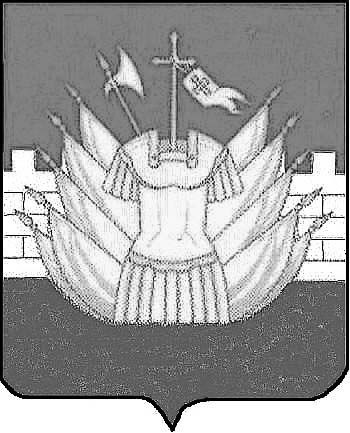 